Class 10 – Root Finding – Bracketing Methods (Chp 5)ChE310_Sec1_F2019 / 9.26.19http://www.reuelgroup.org/numerical-methods-che-310.html Announcements:      Oct 1: Phase 1 (Memo to Reuel) / Oct3: Midterm 1 (posted help)Warm Up Group Activity: submit to SLACK by 2:25pm Practice with histograms:Download univariate data ‘Dist.xlsx’ of ratesMake a histogram with 8 bins. Label axes.Assume normal distribution.  Fit PDF parameters.  Simulate 5 random measurements from this PDF.Plot PDF on histogramWhat is probability of finding rate > 0.017?Outline for Class 10 LectureRoot finding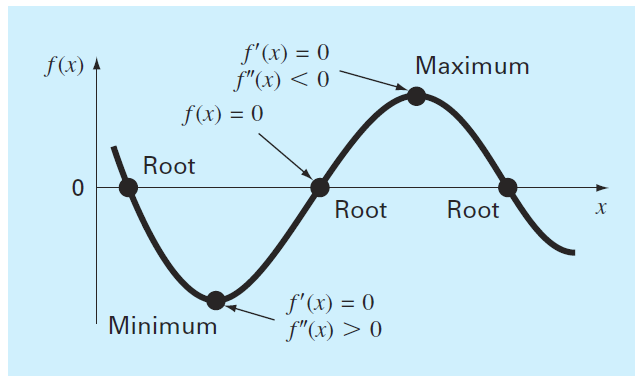 Example: implicit equations; solving for friction factor using Colebrook equation: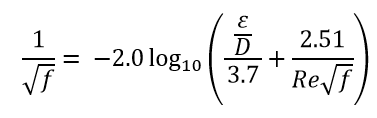 Graphical method (simple, not automated)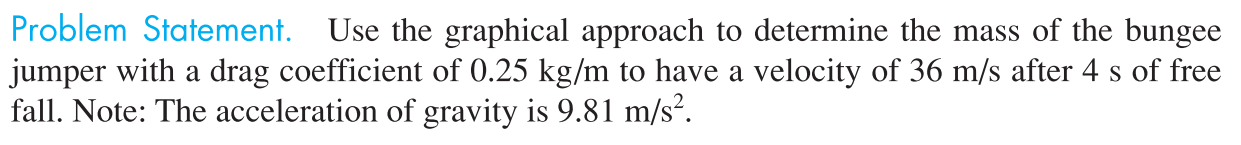 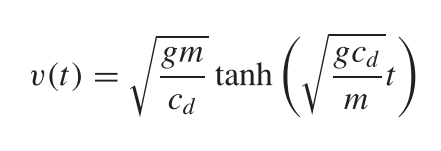 Bracketed vs. open methodsString demo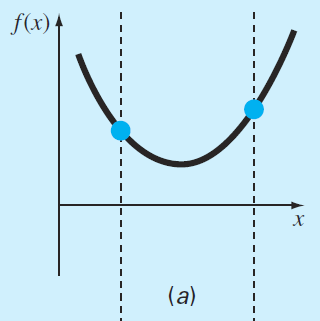 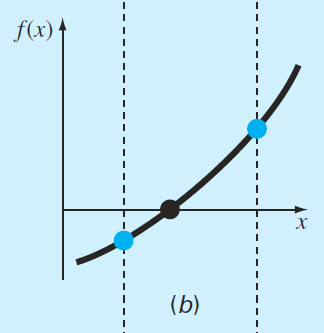 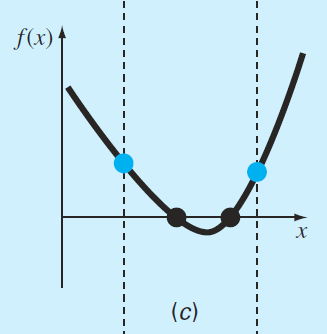 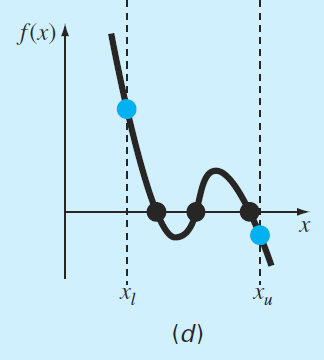 What ideas do you have to accomplish this?Incremental search: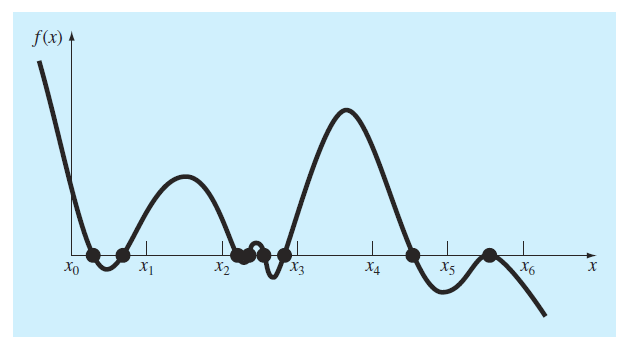 Bisection (Natl. Instrument Interview)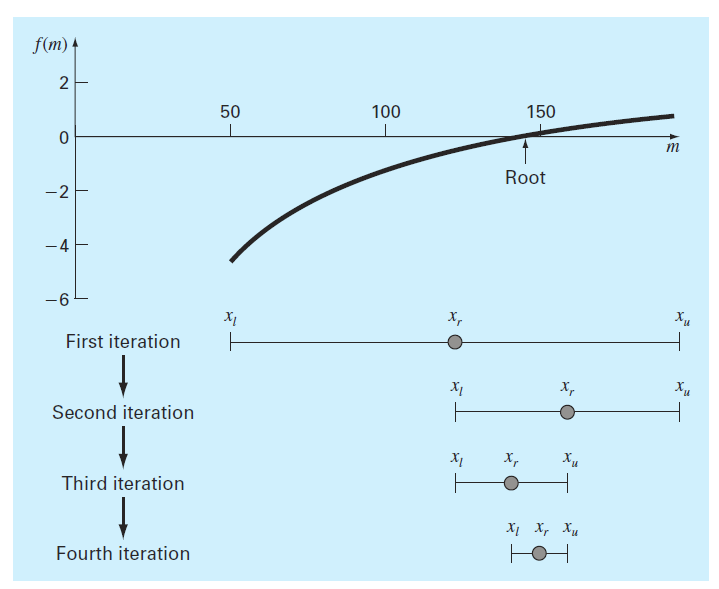 Objective Criterion: 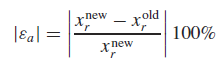 # Iterations: 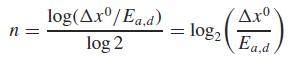 False Position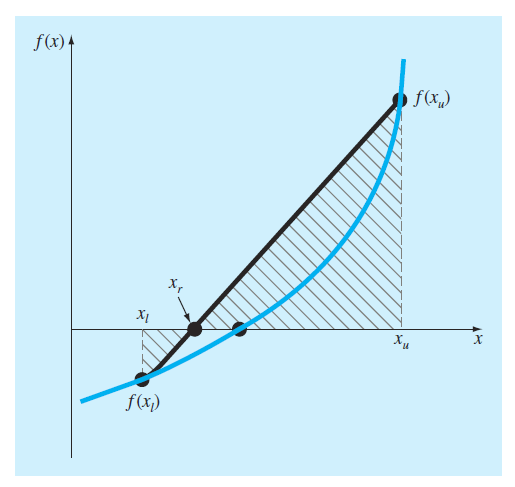 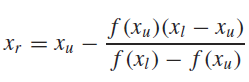 Examples: Problems 5.5, 5.6, and 5.20 from textbook.Example of Excel Solver for root finding